Correction : Evolution de l’outil scripteurOUTILS SCRIPTEURSClassement du plus ancien au plus récentSUPPORTS D’ECRITURECorrespondant à chaque outil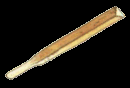      un calame en roseau        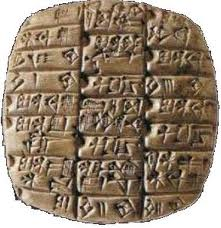 une tablette d’argile (2360 avant jésus-Christ)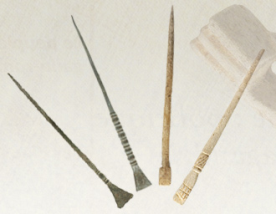 des stylets en os et en bronze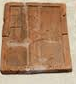 une tablette en bois et cire (IIème siècle)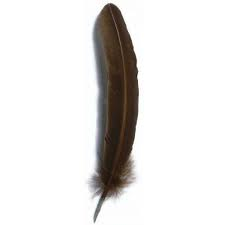 une plume d’oie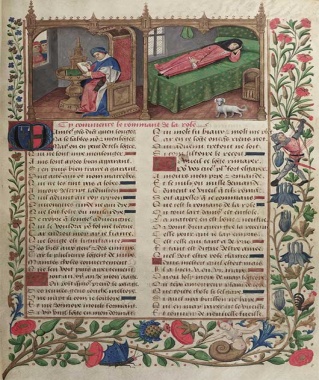 Du velin ou du parchemin (XVème siècle)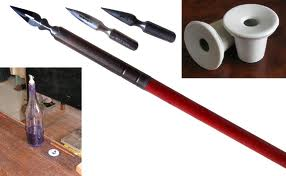 une plume et un porte plume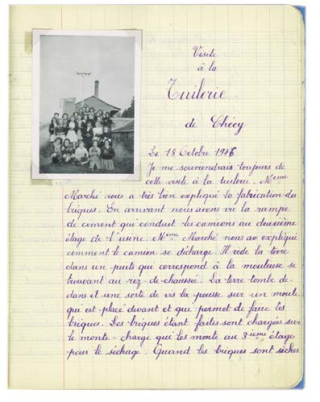 Un cahier (XXème siècle)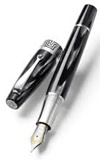 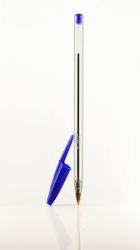 Un stylo-plume et un stylo bille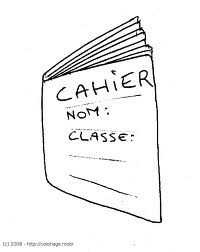 un cahier (XXIème siècle)